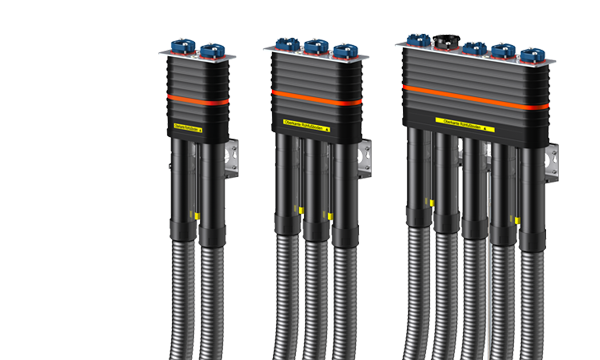 Quadro-Secura® Basic R2, R3 und R5 für Gebäude ohne Keller                                LeistungsverzeichnisProjekt:LV:Mehrspartenhauseinführung für Gebäude ohne KellerOZLeistungsbeschreibung                                       Menge   MEEinheitspreis Gesamtbetrag1.0Quadro-Secura® Basic R3 für Gebäude ohne Keller. Zur gas- und druckwasserdichten Abdichtung von Rohr- und Kabeldurchführungen. Mehrsparten-Hauseinführung als Reihen-Ausführung.Quadro-Secura® Basic R3 für Gebäude ohne Keller, für die Gewerke Gas, Wasser, Strom und Telekommunikation. Mehrsparten-Hauseinführung als Reihen-Ausführung, bestehend aus:1 x Quadro-Secura® Basic-FUBO-E-R3Rohbauteil zum Einbetonieren in die Bodenplatte,3-fach Reihen-Variante mit höhenverstellbarer Aufstellvorrichtung zur Fixierung,variable Höhenanpassung an Fertigfußboden bis 130mm,inkl. 3 Stk. biegesteifen Mantelrohren DN/OD 90 (ID 78) mit auszugsicherer Steckverbindung, schwarz, Länge = 3,0 m oder 6,0 m oder 10,0 m oder 15,0 m, *1 x Quadro-Secura® Basic-MB-R3Installationsteil inkl. frei kombinierbaren Gewerkeabdichtungen für:Gas-Hauseinführung von RMA oder Schuck oder VAF Voigt oder Burger (jeweils DN25), oder *Wasser für Außendurchmesser 32 - 50 mm, oder *Energie für Außendurchmesser 26 - 36 mm, optional 36 - 47mm, oder *Telekommunikation für Außendurchmesser 2 x 5 - 7mm, 3 x 7-13mm, 1 x 14 - 18mm und 1 x 19 - 22mm,*alle Gewerkeabdichtungen mit gas- und druckwasserdichten Blindstopfen, variable Anordnung der Sparten möglich.Prüfungen/Normen:Hauseinführung zugelassen nach: DVGW-VP 601 (B1),geprüfte Gas- und Druckwasserdichtigkeit,druckgeprüfte Mantelrohrsysteme,WU-Beton Beanspruchungsklasse 1 und 2,liefern und nach Einbauanleitung des Herstellers montieren.Hersteller:DOYMA GmbH & CoIndustriestraße 43-5728876 Oyteninfo@doyma.dewww.doyma.de_______St.....................................* nicht Zutreffendes bitte streichen